rmu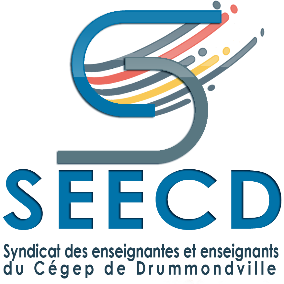 Élections au bureau syndical
2019-2020

Mise en nomination